Собрание депутатов Моргаушского муниципального округа Чувашской Республики решило:Утвердить прилагаемые ликвидационные балансы органов местного самоуправления сельских поселений Моргаушского района Чувашской Республики: Администрации Александровского сельского поселения Моргаушского района Чувашской Республики;Администрации Большесундырского сельского поселения Моргаушского района Чувашской Республики;Администрации Ильинского сельского поселения Моргаушского района Чувашской Республики;Администрации Кадикасинского сельского поселения Моргаушского района Чувашской Республики;Администрации Моргаушского сельского поселения Моргаушского района Чувашской Республики;Администрации Москакасинского сельского поселения Моргаушского района Чувашской Республики;Администрации Орининского сельского поселения Моргаушского района Чувашской Республики;Администрации Сятракасинского сельского поселения Моргаушского района Чувашской Республики;Администрации Тораевского сельского поселения Моргаушского района Чувашской Республики;Администрации Хорнойского сельского поселения Моргаушского района Чувашской Республики;Администрации Чуманкасинского сельского поселения Моргаушского района Чувашской Республики;Администрации Шатьмапосинского сельского поселения Моргаушского района Чувашской Республики;Администрации Юнгинского сельского поселения Моргаушского района Чувашской Республики;Администрации Юськасинского сельского поселения Моргаушского района Чувашской Республики;Администрации Ярославского сельского поселения Моргаушского района Чувашской Республики.Председатель Собрания депутатовМоргаушского муниципального округа Чувашской Республики                                                                                      А.В.ИвановГлава Моргаушского муниципального округа  Чувашской Республики                                                                                 А.Н.МатросовЧăваш РеспубликиМуркаш муниципаллă округĕн пĕрремĕш суйлаври депутатсен пухăвĕ                                                      ЙЫШАНУ    05.05.2023 г. № С-15/10Муркаш сали                                                                                                                                     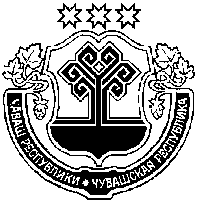 Чувашская РеспубликаСобрание депутатовМоргаушского муниципального округапервого созываРЕШЕНИЕ        05.05.2023 г. № С-15/10село Моргауши                                                                         Об  утверждении  ликвидационных балансов органов местного самоуправления сельских поселений Моргаушского района Чувашской Республики